2023 Logo Crest and Souvenirs Logo Theme Crest - $5 each      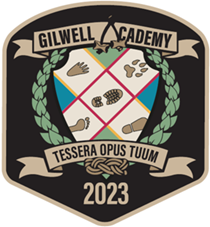 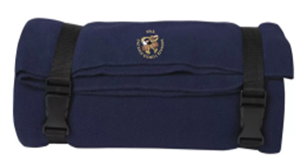 Navy Blanket - $38 eachProduct Features: 14-oz, 100% polyester		Tonal cover stich edge finish		Carrying strap with buckle		50" long and 60" wideNavy Golf Shirts - $35 each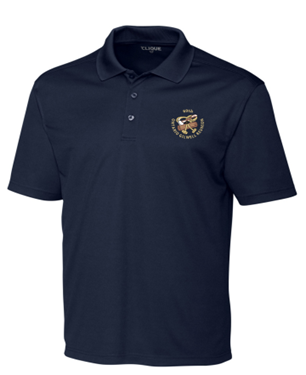 Unisex Sizes - XS to 4XLFeatures: Dyed to match buttons	Three button plackets	Cationic dues for superior brightness		and excellent colorfastness	100 % polyester interlock	Moisture-wicking and UV protection	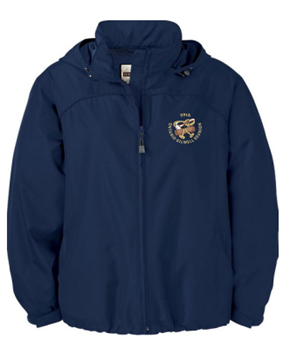 Navy Windbreakers - $60 each	Unisex sizes XS to 4 XLFeatures: Roll away hood & vented back yoke		adjustable cuff with tabs	adjustable shock cord at hood & hem